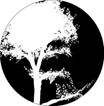 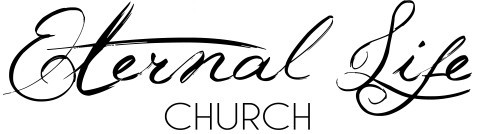  Coordinators Meeting MinutesSaturday, April 13, 2019________________________________________________________________________Attendees:  P. Christopher Thao, P. Daniel Yang, P. Kongchin Kue, Yabee Yang, Peng Her, Tony Yang, Donnie Her, Solaeta Xiong, Amy VangChairman:  P. Christopher ThaoMeeting Start:  9:11 amMeeting End:________________________________________________________________________Call to orderDevotion: P. Daniel YangScripture Reading:  Prayer:  Agenda Approved___________________________________________________________________________Capital Campaign CommitteeEvents subcommittee requesting funds of $1,100Early commitment event April 13, 2019Official kick-off April 14, 2019Celebration event June 9, 2019 – ask Pastor about combined servicePrayer event April 20, 2019Pledge table after service every weekFundraisers subcommitteeOutside fundraising such as Gofundme, PayPal, letters to organization and donors outside of the church – seeking board approvalBe careful as some contributions will say you cannot discriminate against, for example, homosexuality. We welcome them but they cannot serve in leadership capacity as they are leading a life that is not Christ-like, it is not discrimination but it is faith.Mother’s Day dinnerSpring cleaning by the youthBake sale by the childrenMobile pay with Bank of America as an option for non-cash paymentSale of current Building (need vote)Ergonomic Equipment for PastorChildren’s MinistryEaster requesting funds of $300Water dispenser in modular needed ASAP $200Vocational Bible School August 2019 requesting funds of $600Heavenly Harvest October 2019 requesting funds of $700Thanksgiving November 2019 requesting funds of $300Promotion Celebration August 2019 requesting funds of $200Pastor would like to start a Hmong children’s ministry, Soua to go back to her committee and discussHmong MinistryOne suggestion for the Capital Campaign Committee – focus on one goal as people are confused, they want to focus on the down payment only. However, we need both in order to qualify for the purchase. Pastor Christopher to explain to the Hmong service again. We think with more conversation on the two goals, we can get them on board.Camping trip planning is underwayTony Yang giving message on Friday eveningThomas Yang to give the message on Saturday evening or Sunday morningYouth MinistryRetreat update?Missions UpdateNeed more small groups to help our members grow in faith and friendship with God and with one another, perhaps Yabee & Zoua can lead one?Announce visitors and new members so that leadership is aware and can reach out to them. Maybe announce monthly our new members and include pictures on a bulletin boardThe printer that praise and worship uses is low on toner – Solaeta to buy new tonerFinancials Reports